ПостановлениеАдминистрации Муниципального образования«Мамхегское сельское поселение»От 20.06.2022г №21                                                                                                    а.Мамхег        Об изменений  адресов квартир в многоквартирном доме    расположенному по адресу: Российская Федерация, Республика Адыгея(Адыгея), Шовгеновский   район,   а. Мамхег, ул. Советская 81.                 В соответствии с Федеральными законами  от 28 декабря 2013 года № 443-ФЗ «О федеральной информационной адресной системе и о внесении изменений в Федеральный закон «Об общих принципах организации местного самоуправления в Российской Федерации», постановлением Правительства Российской Федерации от 19 ноября 2014 года № 1221 «Об утверждении Правил присвоения, изменения и аннулирования адресов», Федерального закона № 131 ФЗ от 06.10.2003г. «Об общих принципах организации местного самоуправления в РФ»,  руководствуясь Уставом МО «Мамхегское сельское поселение», постановлением главы от 16.04.2020г. №12 «Об утверждении административного  регламента предоставление муниципальной услуги «присвоение (изменение, аннулирование) адреса объектам адресации на территории МО «Мамхегское сельское поселение».                                                                               ПостановляюИзменить  адрес  квартиры, с кадастровым номером 01:07:1300001:315, общей площадью 41.8кв.м. в многоквартирном  доме, расположенном по адресу: Республика Адыгея, Шовгеновский район, а.Мамхег ул. Советская 87, на  следующий фактический адрес: Российская Федерация, Республика Адыгея(Адыгея), Шовгеновский район, а.Мамхег, ул. Советская №81,кв.1.Изменить  адрес квартиры,  с кадастровым номером 01:07:1300003:25, общей площадью- в многоквартирном  доме  расположенному по адресу: Республика Адыгея, Шовгеновский район, а.Мамхег ул. Советская 87,кв.3 на  следующий фактический адрес: Российская Федерация, Республика Адыгея(Адыгея), Шовгеновский район, а.Мамхег, ул. Советская №81,кв.3.Изменить  адрес квартиры, с кадастровым номером 01:07:1300001:246, общей площадью 44.8кв.м., в многоквартирном  доме расположенному по адресу: Республика Адыгея, Шовгеновский район, а.Мамхег, ул. Советская 87,кв.4 на  следующий фактический адрес: Российская Федерация, Республика Адыгея(Адыгея), Шовгеновский   район,   а.Мамхег, ул. Советская №81,кв4.Изменить  адрес квартиры, с кадастровым номером 01:07:1300001:313, общей площадью 56.9кв.м., в многоквартирном  доме расположенному по адресу: Республика Адыгея, Шовгеновский район, а.Мамхег, ул. Первомайская  14,кв.6 на  следующий фактический адрес: Российская Федерация, Республика Адыгея(Адыгея), Шовгеновский район, а.Мамхег, ул. Советская №81,кв6.Изменить  адрес квартиры, с кадастровым номером 01:07:1300001:243, общей площадью 45.7кв.м., в многоквартирном  доме расположенному по адресу: Республика Адыгея, Шовгеновский район, а.Мамхег, ул. Советская 87,кв.7 на  следующий фактический адрес: Российская Федерация, Республика Адыгея(Адыгея), Шовгеновский   район,   а.Мамхег, ул. Советская №81,кв7.6.Постановление вступает в силу с момента подписания.7. Настоящее Постановление опубликовать  или обнародовать в районной газете «Заря» и разместить на официальном сайте.  
8. Контроль за исполнением настоящего постановления оставляю за собой. Глава  администраций МО«Мамхегскоеское сельское поселение»                                       Р.А. Тахумов    РЕСПУБЛИКА АДЫГЕЯАдминистрацияМО «Мамхегское сельскоепоселение»385440, аул Мамхег,,ул. Советская,54а.88-777-3-9-22-34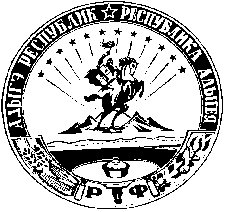 АДЫГЭ РЕСПУБЛИКМуниципальнэ образованиеу«Мамхыгъэ чъыпIэ кой»иадминистрацие385440, къ. Мамхэгъ,ур. Советскэм, 54а.88-777-3-9-22-34